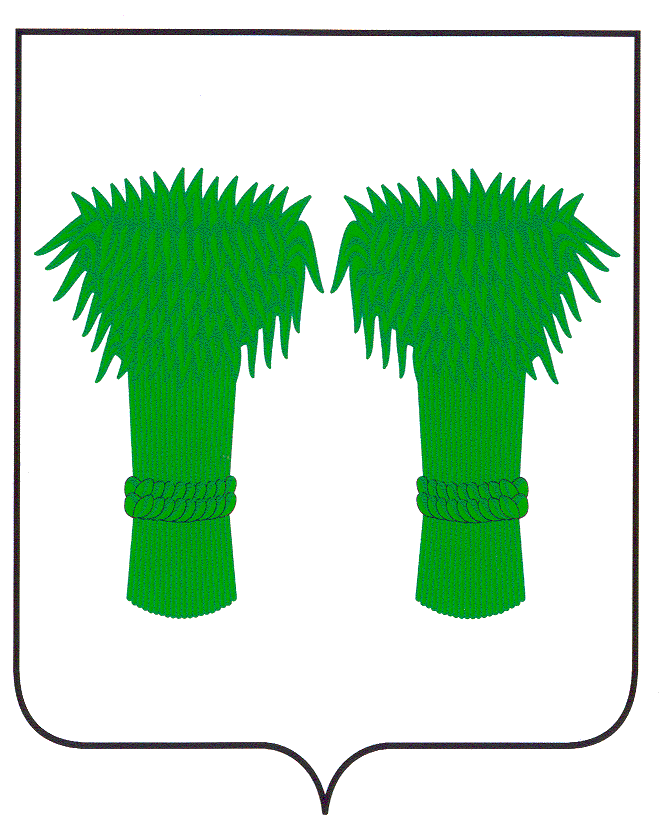  МУНИЦИПАЛЬНЫЙ  ВЕСТНИК                                       информационный бюллетень                                 Официальное издание районного Собрания депутатов и                               администрации Кадыйского муниципального районаРОССИЙСКАЯ ФЕДЕРАЦИЯ    КОСТРОМСКАЯ ОБЛАСТЬАДМИНИСТРАЦИЯ КАДЫЙСКОГО МУНИЦИПАЛЬНОГО РАЙОНАРАСПОРЯЖЕНИЕ« 02 » мая 2017 г.				 			                                            № 105-р         Об утверждении Плана проверок в сфере закупок	В соответствии с постановлениями администрации Кадыйского муниципального района Костромской области от 04.03.2014 года № 84 «Об утверждении Положения о секторе внутреннего муниципального финансового контроля администрации Кадыйского муниципального района Костромской области», от 11.08.2014 года № 337 «Об утверждении порядка проведения плановых и внеплановых проверок соблюдения законодательства Российской Федерации и иных нормативных правовых актов о контрактной системе в сфере закупок товаров, работ, услуг для обеспечения государственных и муниципальных нужд администрацией Кадыйского муниципального района», руководствуясь Уставом Кадыйского муниципального района1. Утвердить План проведения проверок в сфере закупок  сектором внутреннего муниципального финансового контроля администрации Кадыйского муниципального района на II полугодие 2017 года (Приложение).2. Контроль за исполнением настоящего распоряжения оставляю за собой.3. Настоящее распоряжение вступает в силу со дня его подписания и подлежит опубликованию.Глав администрацииКадыйского муниципального района    В.В.ЗайцевПриложение к распоряжению администрации                                                                                                                                                                                                                     Кадыйского муниципального района                                                                                                                                                                                                « 02 » мая 2017 г №105-рПлан проведения проверок в сфере закупок на II полугодие 2017 года.УтвержденоПостановлением администрации кадыйского муниципального района от 27.04.2017 № 114ИЗВЕЩЕНИЕ о проведении аукциона на право заключения договора аренды земельного участка, расположенного на территории Кадыйского  муниципального района Костромской области, государственная собственность на который не разграничена Настоящее извещение, вносимые в него изменения, извещение об отказе от проведения аукциона размещаются на официальном сайте торгов в сети «Интернет» по адресу: www.torgi.gov.ru (далее – официальный сайт торгов) и опубликовываются в информационно-правовом бюллетене администрации Кадыйского муниципального района.АДМИНИСТРАЦИЯ КАДЫЙСКОГО  МУНИЦИПАЛЬНОГО РАЙОНА КОСТРОМСКОЙ ОБЛАСТИобъявляет о проведении 13 июня 2017 года в 10 часов 00 минут по московскому времени по адресу: Костромская область, п.Кадый,ул.Центральная,д.3 аукциона на право заключения договора аренды земельного участка, расположенного на территории  Кадыйского  муниципального района Костромской области, государственная собственность на которые не разграничена.1. Организатор аукциона: Администрация Кадыйского  муниципального района Костромской области; место нахождения: 157980, Костромская область, п.Кадый, ул.Центральная, д. 3; телефон (49442) 34003. 2. Аукцион проводится в соответствии со статьями 39.11, 39.12 Земельного кодекса Российской Федерации, на основании постановления администрации Кадыйского  муниципального района Костромской области от 27 апреля 2017 года № 114 «О проведении аукциона» 3. Аукцион является открытым по составу участников и форме подачи заявок.4. Характеристика предмета аукциона:- местоположение: установлено относительно ориентира, расположенного за пределами участка. Ориентир д. № 18. Участок находится примерно в  от ориентира по направлению на северо-восток. Почтовый адрес ориентира: Костромская область, р-н Кадыйский, с.Низкусь, улица Центральная;- площадь: 1120 квадратных метров;	- кадастровый номер: 44:05:100103:21;- категория земель: земли населённых пунктов;- разрешенное использование: использование лесов;- фактическое использование: складирование пиломатериалов;Начальная цена годового размера арендной платы за земельный участок: 19000 (девятнадцать тысяч) рублей.Шаг аукциона – 570 (пятьсот семьдесят) рублей;Размер задатка – 3800 (три тысячи восемьсот ) рублей.Срок аренды – 49 лет.5. Критерий определения победителя аукциона: наибольшая цена земельного участка.6. Организатор аукциона вправе отказаться от проведения аукциона в случае выявления обстоятельств, предусмотренных пунктом 8 статьи 39.11 Земельного кодекса Российской Федерации. Извещение об отказе от проведения аукциона размещается на официальном сайте торгов в течение трех дней со дня принятия данного решения. В течение трех дней со дня принятия решения об отказе в проведении аукциона организатор аукциона обязан известить участников аукциона об отказе в проведении аукциона и возвратить его участникам внесенные задатки.7. Порядок внесения и возврата задатков: Задаток вносится до подачи заявки по следующим реквизитам: Получатель: Администрация Кадыйского муниципального района, ИНН 4412000617, КПП 441201001; расчётный счёт 40302810834693000130 (лицевой счет 05413004340,ОКТМО 34610408); банк получателя: Отделение Кострома г. Кострома, БИК 043469001; назначение платежа: «задаток за участие в аукционе на право заключения договора аренды земельного участка, местоположение установлено относительно ориентира, расположенного за пределами участка. Ориентир д. 18. Участок находится примерно в  от ориентира по направлению на северо-восток. Почтовый адрес ориентира: Костромская область, р-н Кадыйский, с.Низкусь, улица Центральная». В назначении платежа должно быть указано местоположение земельного участка.Задаток должен поступить на лицевой счет организатора аукциона не позднее 05 июня 2017 года. Документом, подтверждающим поступление задатка, является выписка из лицевого счета организатора аукциона.Задаток засчитывается в оплату приобретаемого земельного участка в случаях, если:- задаток внесен лицом, признанным победителем аукциона, - задаток внесен лицом, признанным единственным участником аукциона, с которым договор аренды заключается в соответствии с пунктами 13, 14 статьи 39.12 Земельного кодекса Российской Федерации,- задаток внесен лицом, признанным участником аукциона, и данное лицо является единственным принявшим участие в аукционе участником, с которым договор аренды заключается в соответствии с пунктом 20 статьи 39.12 Земельного кодекса Российской Федерации.Участникам, не победившим в аукционе, задаток возвращается в течении трех банковских дней со дня подписания протокола о результатах аукциона.8. Порядок приема заявок. Для участия в аукционе претендент представляет организатору аукциона (лично или через своего представителя) заявку на участие в аукционе по форме, приведенной в приложении 1, начиная с 03 мая 2017 года в рабочие дни с 08 часов 00 минут до 12 часов 00 минут и с 13 часов 00 минут до 17 часов 00 минут по московскому времени, по адресу: 157980, Костромская область, п.Кадый, ул.Центральная, д. 3; каб. 4. Приём заявок на участие в аукционе прекращается 05 июня 2017 года в 10 часов 00 минут по московскому времени.Заявка составляется в 2 экземплярах, один из которых остается у организатора аукциона, другой - у претендента. К заявке на участие прилагаются следующие документы:- копии документов, удостоверяющих личность (для физических лиц);- платежный документ с отметкой банка об исполнении, подтверждающий внесение задатка. Претендент имеет право подать только одну заявку на участие в аукционе. 9. Порядок и срок отзыва заявок.Претендент имеет право отозвать принятую организатором аукциона заявку до дня окончания срока приема заявок, уведомив об этом в письменной форме организатора аукциона.10. Порядок определения участников. Заявки на участие в аукционе рассматриваются организатором аукциона с участием членов аукционной комиссии 05 июня 2017 года в 13 часов 00 минут по московскому времени по адресу: Костромская область, п.Кадый, ул.Центральная, дом 3 (кабинет 4). На основании результатов рассмотрения заявок на участие в аукционе организатором аукциона в присутствии членов аукционной комиссии принимается одно из следующих решений:- о допуске к участию в аукционе заявителя и о признании заявителя участником аукциона;- об отказе заявителю в допуске к участию в аукционе, которые оформляются протоколом рассмотрения заявок на участие в аукционе. Протокол должен содержать сведения о заявителях, допущенных к участию в аукционе и признанных участниками аукциона, датах подачи заявок, внесенных задатках, а также сведения о заявителях, не допущенных к участию в аукционе, с указанием причин отказа в допуске к участию в нем.Заявитель не допускается к участию в аукционе в следующих случаях:- непредставление необходимых для участия в аукционе документов или представление недостоверных сведений;- не поступление задатка на дату рассмотрения заявок на участие в аукционе;- подача заявки на участие в аукционе лицом, которое в соответствии с настоящим Кодексом и другими федеральными законами не имеет права быть участником конкретного аукциона, покупателем права на заключение договора аренды земельного участка;- наличие сведений о заявителе, об учредителях (участниках), о членах коллегиальных исполнительных органов заявителя, лицах, исполняющих функции единоличного исполнительного органа заявителя, являющегося юридическим лицом, в реестре недобросовестных участников аукциона.Заявителям, признанным участниками аукциона, и заявителям, не допущенным к участию в аукционе, организатор аукциона направляет или вручает под расписку уведомления о принятых в отношении них решениях не позднее дня, следующего после дня подписания протокола рассмотрения заявок на участие в аукционе.Протокол рассмотрения заявок на участие в аукционе подписывается организатором аукциона не позднее чем в течение одного дня со дня их рассмотрения и размещается на официальном сайте не позднее, чем на следующий день после дня подписания протокола одновременно с протоколом о результатах аукциона.Заявитель, признанный участником аукциона, становится участником аукциона с даты подписания организатором аукциона протокола рассмотрения заявок. 11. Порядок проведения аукциона и определения победителя. Аукцион проводится организатором аукциона в присутствии членов аукционной комиссии и участников аукциона (их представителей) 13 июня 2017 года в 10 часов 00 минут по московскому времени по адресу: Костромская область, п.Кадый, ул.Центральная, дом 3 (кабинет 4). В аукционе могут участвовать только претенденты, признанные участниками аукциона. Аукцион ведет аукционист. Организатор аукциона непосредственно перед началом проведения аукциона регистрирует явившихся на аукцион участников аукциона (их представителей). При регистрации участникам аукциона (их представителям) выдаются пронумерованные билеты (далее - билеты);Аукцион проводится в следующем порядке:а) аукцион начинается с оглашения аукционистом начала проведения аукциона, наименования земельного участка, его основных характеристик и начальной цены, "шага аукциона" и порядка проведения аукциона.б) участники аукциона после оглашения аукционистом начальной цены годового размера арендной платы земельного участка и каждой очередной цены поднимают билеты в случае, если готовы заключить договор аренды земельного участка в соответствии с этой ценой;в) участникам аукциона выдаются пронумерованные билеты, которые они поднимают после оглашения аукционистом начальной цены годового размера арендной платы земельного участка и каждой очередной цены в случае, если готовы заключить договор аренды земельного участка в соответствии с этой ценой;г) каждую последующую цену аукционист назначает путем увеличения текущей цены на "шаг аукциона". После объявления очередной цены аукционист называет номер билета участника аукциона, который первым поднял билет, и указывает на этого участника аукциона. Затем аукционист объявляет следующую цену в соответствии с "шагом аукциона";д) при отсутствии участников аукциона, готовых заключить договор аренды земельного участка в соответствии с названной аукционистом ценой, аукционист повторяет эту цену 3 раза.Если после троекратного объявления очередной цены ни один из участников аукциона не поднял билет, аукцион завершается. Победителем аукциона признается тот участник аукциона, номер билета которого был назван аукционистом последним;е) по завершению аукциона аукционист объявляет о праве заключения договора аренды земельного участка, называет цену и номер билета победителя аукциона.Результаты аукциона оформляются протоколом, который составляет организатор аукциона. Протокол о результатах аукциона составляется в двух экземплярах, один из которых передается победителю аукциона, а второй остается у организатора аукциона. В протоколе указываются:- сведения о месте, дате и времени проведения аукциона;- предмет аукциона, в том числе сведения о местоположении и площади земельного участка;- сведения об участниках аукциона, о начальной цене предмета аукциона, последнем и предпоследнем предложениях о цене предмета аукциона;- наименование и место нахождения (для юридического лица), фамилия, имя и (при наличии) отчество, место жительства (для гражданина) победителя аукциона и иного участника аукциона, который сделал предпоследнее предложение о цене предмета аукциона;- сведения о последнем предложении, о цене предмета аукциона (цена годового размера арендной платы земельного участка).Протокол о результатах аукциона размещается на официальном сайте торгов в течение одного рабочего дня со дня подписания данного протокола. 12. Порядок заключения договора аренды земельного участка (Приложение 2).В случаях, если аукцион признан несостоявшимся и только один заявитель признан участником аукциона, если по окончании срока подачи заявок на участие в аукционе подана только одна заявка на участие в аукционе и заявитель, подавший указанную заявку, соответствуют всем требованиям и указанным в извещении о проведении аукциона условиям аукциона, Администрация Кадыйского муниципального района Костромской области в течение десяти дней со дня подписания протокола рассмотрения заявок на участие в аукционе направляет заявителю три экземпляра подписанного проекта договора аренды земельного участка. При этом договор аренды земельного участка заключается по начальной цене предмета аукциона. В десятидневный срок со дня составления протокола о результатах аукциона Администрация Кадыйского  муниципального района Костромской области направляет победителю аукциона или единственному принявшему участие в аукционе его участнику три экземпляра подписанного проекта договора аренды. При этом договор аренды земельного участка заключается по цене, предложенной победителем аукциона, или в случае заключения указанного договора с единственным принявшим участие в аукционе его участником по начальной цене предмета аукциона. Не допускается заключение указанного договора ранее чем через десять дней со дня размещения информации о результатах аукциона на официальном сайте. Если договор аренды земельного участка в течение тридцати дней со дня направления победителю аукциона проекта указанного договора не был им подписан и представлен в Администрацию Кадыйского муниципального района Костромской области, Администрация предлагает заключить указанный договор иному участнику аукциона, который сделал предпоследнее предложение о цене предмета аукциона, по цене, предложенной победителем аукциона. 13. Аукцион признается не состоявшимся в случаях, если:- на основании результатов рассмотрения заявок на участие в аукционе принято решение об отказе в допуске к участию в аукционе всех заявителей или о допуске к участию в аукционе и признании участником аукциона только одного заявителя,- по окончании срока подачи заявок на участие в аукционе подана только одна заявка на участие в аукционе или не подано ни одной заявки на участие в аукционе,- в аукционе участвовал только один участник,- при проведении аукциона не присутствовал ни один из участников аукциона,- после троекратного объявления предложения о начальной цене предмета аукциона не поступило ни одного предложения о цене предмета аукциона, которое предусматривало бы более высокую цену предмета аукциона.14. Осмотр земельного участка осуществляется претендентами самостоятельно по месту нахождения участка, либо в течение срока приема заявок по желанию претендента с представителем Организатора аукциона по предварительному обращению к Организатору аукциона по тел. (49442) 3-40-03.15. Подробно с кадастровым паспортом земельного участка можно ознакомиться по месту приема заявок в течение срока приема заявок.Приложение 1В Администрацию Кадыйского муниципального района Костромской областиЗАЯВКА НА УЧАСТИЕ В АУКЦИОНЕна право заключения договора аренды земельного участка по адресу: местоположение: установлено относительно ориентира, расположенного за пределами участка. Ориентир д. №18. Участок находится примерно в  от ориентира по направлению на северо-восток. Почтовый адрес ориентира: Костромская область, р-н Кадыйский, с.Низкусь, Центральная, площадью 1120 кв.м, кадастровый номер: 44:05:100103:21. Разрешенное использование – использование лесов. назначенном на __________________________.                   (дата аукциона)____________________________________________________________________________________________________________________________________________________________________________(полностью фамилия, имя, отчество физического лица, фирменное наименование (наименование) юридического лица)2. Паспорт ______________ выдан	__________________	____________________________	           (серия, номер)			(дата выдачи)			       (кем выдан)________________________________________________________________________________________                                                                                     (код подразделения)___________________		______________________________                                 (ИНН)		 		    (ОГРН, ОГРНИП)____________________________________________________________________________________________________________________________________________________________________________(адрес регистрации по месту жительства физического лица, место нахождения юридического лица – претендента)5. Почтовый адрес:______________________________________________________________________7. Телефон ____________________8. Ознакомившись с извещением о проведении аукциона на право заключения договора аренды земельного участка, расположенного на территории  Кадыйского  муниципального района Костромской области, государственная собственность на который не разграничена, размещённом на официальном сайте торгов в сети «Интернет» по адресу: www.torgi.gov.ru, включая проект договора аренды земельного участка, выражаю намерение участвовать в аукционе на право заключения договора аренды земельного участка по адресу: местоположение: установлено относительно ориентира, расположенного за пределами участка. Ориентир д. № 18. Участок находится примерно в  от ориентира по направлению на северо-восток. Почтовый адрес ориентира: Костромская область, р –н Кадыйский, с.Низкусь, улица Центральная.9. Обязуюсь соблюдать условия, указанные в извещении.10. В случае признания победителем аукциона обязуюсь заключить договор аренды земельного участка в установленный срок.12. Банковские реквизиты для возврата задатка:Банк __________________________________________________________________________________________Расчётный счёт ________________________________________________________________________________  Корреспондентский счёт_________________________________________________________________БИК______________________________________ Лицевой счёт _______________________________Ф. И. О. (наименование) получателя _______________________________________________________________13. С целью организации и проведения аукциона на право заключения договора аренды земельного участка в соответствии с Федеральным законом от 27.07.2006 № 152-ФЗ «О персональных данных» настоящей заявкой даю администрации  Кадыйского  муниципального района Костромской области согласие на осуществление всех действий с моими персональными данными, включая: обработку, распространение, использование, блокирование, уничтожение, обезличивание моих персональных данных, включающих: фамилию, имя, отчество, год, месяц, дату и место рождения, адрес регистрации по месту жительства, серию и номер документа, удостоверяющего личность, дату его выдачи, орган, его выдавший, индивидуальный номер налогоплательщика и дату его присвоения, основной государственный регистрационный номер индивидуального предпринимателя (в случае его присвоения) и дату его присвоения. Срок хранения моих персональных данных не ограничен. Настоящее согласие действует бессрочно._____________________________________	_________________	___________________________________________________________________________________Фирменное наименование (наименование)	                             (подпись)                                   (фамилия, имя, отчество, руководителя или юридического лица – претендента                                                                                          уполномоченного лица, действующего по доверенности)                                                                                          М. П.	                                Заявка принята организатором аукциона«______» ___________ 2016 года в	_____	часов	______	минут регистрационный № _______________Уполномоченное организатором аукциона лицо, принявшее заявку: ___________        ________________________                                                                                                                                                            (подпись)                         (фамилия, имя, отчество)                                                                                                                                                                          Приложение 2ФОРМАДОГОВОРА АРЕНДЫ ЗЕМЕЛЬНОГО УЧАСТКА N _______п.Кадый                                                                                                               "___" ________ 20__ г.
Администрация  Кадыйского  муниципального района, в лице Главы администрации Кадыйского муниципального района Костромской области ________________________, действующего на основании Устава Кадыйского  муниципального района, именуемый в дальнейшем "Арендодатель", с одной стороны, и _______________________________, именуемый в дальнейшем "Арендатор", с другой стороны, именуемые в дальнейшем "Стороны", заключили настоящий договор (далее - Договор) о нижеследующем:1. Предмет Договора1.1. Арендодатель на основании протокола от "___" ___________ №___ итогов проведения аукциона на право заключения договора аренды земельного участка (копия протокола прилагается) сдает, а Арендатор принимает в аренду земельный участок площадью 1120 кв.м, категория земель: земли населённых пунктов, кадастровый номер 44:05:100103:21, находящийся по адресу (имеющий адресные ориентиры): местоположение: установлено относительно ориентира, расположенного за пределами участка. Ориентир д. №18. Участок находится примерно в  от ориентира по направлению на северо-восток. Почтовый адрес ориентира: Костромская область, р-н Кадыйский , с.Низкусь, улица Центральная(далее - Участок). Разрешенное использование – использование лесов.Границы арендуемого участка указаны в прилагаемом к договору кадастровом паспорте участка. Кадастровый паспорт участка является составной и неотъемлемой частью договора.1.2. Земельный участок, государственная собственность на который не разграничена.1.3. Земельный участок, являющийся предметом настоящего Договора, никому не продан, не находится под арестом, в залоге, не является предметом спора, не имеет сервитут.2. Срок Договора2.1. Настоящий договор заключен сроком на ______. Срок аренды Участка устанавливается: с __________ г. по _________ г.2.2. Настоящий Договор считается заключенным с даты его подписания Сторонами и вступает в силу с момента государственной регистрации в Управлении Федеральной службы государственной регистрации, кадастра и картографии по Костромской области.3. Размер и условия внесения арендной платы3.1. Размер арендной платы:Арендатор: ___________________Площадь участка S: _______ кв.м.Арендная плата за год: _____________Арендная плата за квартал: ____________3.2. Арендная плата вносится Арендатором, ежеквартально равными долями до 1 – го числа первого месяца, следующего за расчетным кварталом, путем перечисления на расчетный счет в УФК по Костромской области (АдминистрацияКадыйского муниципального района) ИНН 4412000617, КПП 441201001, р/с № 40302810834693000130 в Отделении Кострома г. Кострома; БИК 043469001, ОКТМО 34610408, КБК 90111105013100000120, назначение платежа: "За аренду земельного участка по адресу: адрес (описание местоположения): местоположение: установлено относительно ориентира, расположенного за пределами участка. Ориентир д. № 18. Участок находится примерно в  от ориентира по направлению на северо-восток. Почтовый адрес ориентира: Костромская область, р-н Кадыйский, с.Низкусь, улица Центральная, кадастровый номер 44:05:100103:21, договор от ___________ N _______".3.3. Размер арендной платы устанавливается на основании протокола о результатах торгов.В сумму первого платежа по Договору включается сумма задатка, уплаченная Покупателем по заявке от «___» ______________ 20__ года.3.4. В случае если на день поступления платежа отсутствует задолженность, как по арендной плате, так и по пени, поступивший платеж считается авансовым. При наличии задолженности по арендной плате поступившие от Арендатора платежи зачисляются в счет погашения имеющейся на день поступления платежа задолженности по арендной плате, а при отсутствии такой задолженности - в счет погашения задолженности по пени.4. Права и обязанности Сторон4.1. Арендодатель имеет право:4.1.1. Досрочно расторгать Договор в случаях, установленных пунктом 6.2.4.1.2. На беспрепятственный доступ на территорию арендуемого Участка с целью его осмотра на предмет соблюдения условий Договора.4.1.3. На возмещение убытков, причиненных ухудшением качества Участка и экологической обстановки в результате хозяйственной деятельности Арендатора, а также по иным основаниям, предусмотренным законодательством Российской Федерации.4.1.4. На односторонний отказ от исполнения Договора в любое время в случае возобновления действия Договора на тех же условиях на неопределенный срок и в иных случаях, установленных законом или Договором.4.2. Арендодатель обязан:4.2.1. Выполнять в полном объеме все условия Договора.4.2.2. Передать Арендатору Участок по акту приема - передачи.4.2.3. Письменно в десятидневный срок уведомить Арендатора об изменении номеров счетов для перечисления арендной платы, указанных в пункте 3.2 Договора.4.2.4. После перерасчета арендной платы в соответствии с п. 3.3 Договора письменно в течении месяца информировать Арендатора о перерасчете арендной платы.4.2.5. Письменно уведомить Арендатора не позднее чем за 1 (один) месяц о необходимости освобождения Участка в связи с окончанием срока действия Договора, при досрочном расторжении Договора или одностороннем отказе от исполнения Договора.4.3. Арендатор имеет право:4.3.1. Использовать Участок на условиях, установленных Договором.4.3.2. Передавать Участок в субаренду с согласия Арендодателя. При этом на Субарендатора распространяются все права и обязанности Арендатора.4.3.3. Передавать свои права и обязанности по Договору с согласия Арендодателя и при условии его уведомления, если иное не установлено федеральными законами. В указанном случае ответственным по Договору перед Арендодателем становится новый Арендатор, за исключением передачи прав в залог. При этом заключение нового Договора не требуется.4.3.4. Переход прав и обязанностей по Договору совершается в письменной форме и подлежит государственной регистрации в случаях, установленных законом.4.3.5. На односторонний отказ от исполнения Договора в любое время в случае возобновления действия Договора на тех же условиях на неопределенный срок и в иных случаях, установленных законом или Договором.4.3.6. В течение 5 (пяти) рабочих дней со дня подписания Договора обратиться в отдел архитектуры строительства и инфраструктуры администрации Кадыйского муниципального района Костромской области для постановки на учет в целях формирования единой базы данных о застройщиках, осуществляющих строительство на земельных участках, расположенных на территории Кадыйского муниципального района Костромской области.4.4. Арендатор обязан:4.4.1. Выполнять в полном объеме все условия Договора.4.4.2. Использовать Участок в соответствии с целевым назначением и разрешенным использованием.4.4.3. Своевременно в соответствии с условиями Договора вносить арендную плату.4.4.4. Обеспечить Арендодателю (его законному представителю), представителям органов государственного и муниципального земельного контроля доступ на Участок по их требованию и выполнять все предписания указанных должностных лиц.4.4.5. После подписания Договора, заключенного на 1 (один) год и более, и (или) изменений к нему, в случаях, предусмотренных законом, в месячный срок и за свой счет произвести его государственную регистрацию в Управлении Федеральной службы государственной регистрации, кадастра и картографии по Костромской области и предоставить зарегистрированный Договор Арендодателю в 2-дневный срок после регистрации.4.4.6. Письменно уведомить Арендодателя не позднее чем за 3 (три) месяца о предстоящем освобождении Участка в связи с окончанием срока действия Договора при досрочном расторжении Договора или одностороннем отказе от исполнения Договора, а также о намерении возобновить действие Договора на неопределенный срок на тех же условиях или заключить Договор на новый срок.4.4.7. Освободить и возвратить Арендодателю Участок в надлежащем состоянии в день, следующий за днем окончания срока, указанного в пунктах 4.2.5 и 4.4.6. Договора при истечении срока действия Договора, досрочном прекращении Договора или одностороннем отказе от исполнения Договора. Возврат Участка оформляется актом приема-передачи.4.4.8. Не допускать действий, приводящих к ухудшению экологической обстановки на арендуемом Участке и прилегающих к нему территориях. За свой счет выполнять работы по благоустройству территории и поддержании ее в надлежащем состоянии. При необходимости осуществлять ремонт асфальтового покрытия и благоустройство территории.4.4.9. Регулярно осуществлять очистку территории земель общего пользования, прилегающей к Участку на расстоянии  по всему периметру границ Участка, а также соблюдать установленные требования при сборе и вывозе мусора (отходов производства и потребления).4.4.10. В 10-дневный срок направить Арендодателю письменное уведомление об изменении паспортных данных, места жительства. В случае смерти Арендатора либо отчуждения им в целом или частично объекта недвижимости, принадлежащего ему на правах собственности, правопреемник (наследник имущественных прав) должен направить Арендодателю письменное уведомление о вступлении в права владения и переоформить на себя право аренды Участка.4.4.11. Соблюдать санитарные, противопожарные нормы и требования, а также действующие правила благоустройства и санитарного содержания, установленные действующим законодательством.4.4.12. При расторжении и прекращении Договора Арендатор обязан погасить имеющуюся задолженность по арендной плате и пени за просрочку платежа.4.4.13. Предоставлять Арендодателю информацию о сроке строительства в соответствии с проектной документацией либо заключением проектной организации.4.5. Арендодатель и Арендатор имеют иные права, и несут иные обязанности, установленные законодательством Российской Федерации.5. Ответственность Сторон5.1. Ответственность за состояние Участка наступает у Арендатора с момента подписания Сторонами акта приема-передачи земельного участка (приложения к Договору) и прекращается с момента подписания акта о его передаче Арендодателю.5.2. За нарушение условий Договора Стороны несут ответственность, предусмотренную законодательством Российской Федерации.5.3. За нарушение срока внесения арендной платы по Договору Арендатор выплачивает Арендодателю пени из расчета 1/300 действующей ставки рефинансирования Банка России от суммы задолженности по арендной плате за каждый день просрочки. Пени начисляются со дня образования задолженности по арендной плате и перечисляются в порядке, предусмотренном пунктом 3.2 Договора.5.4. В случае если Арендатор в срок, установленный в пункте 4.4.7 Договора, не возвратил Участок либо возвратил его несвоевременно, арендная плата за все время просрочки уплачивается в двукратном размере, при этом действие Договора не считается возобновленным на тех же условиях на неопределенный срок. В указанном в настоящем пункте случае Арендатор обязан уплатить пени в размере 1/300 действующей ставки рефинансирования Банка России за каждый день просрочки от суммы арендной платы, причитающейся к оплате со дня образования задолженности по арендной плате в порядке, установленном пунктом 3.2 Договора.5.5. Ответственность Сторон за нарушение обязательств по Договору, вызванных действием обстоятельств непреодолимой силы, регулируется законодательством Российской Федерации.6. Изменение, расторжение и прекращение Договора6.1. Все изменения и (или) дополнения к Договору оформляются Сторонами в письменной форме.6.2. Досрочное расторжение Договора по инициативе Арендодателя возможно:6.2.1. При задержке внесения арендной платы в течение 5 банковских дней либо повторной задержке внесения арендной платы вне зависимости от срока задержки и ее последующего внесения;6.2.2. При использовании Участка с существенным нарушением условий Договора;6.2.3. При использовании Участка не в соответствии с его целевым назначением и принадлежностью к категории земель, предусмотренном в пункте 1.1 Договора;6.2.4. При использовании Участка, которое приводит к существенному снижению плодородия земель сельскохозяйственного использования или значительному ухудшению экологической обстановки;6.2.5. При не устранении совершенного умышленно земельного правонарушения, выражающегося в отравлении, загрязнении, порче или уничтожении плодородного слоя почвы вследствие нарушения правил обращения с удобрениями, стимуляторами роста растений, ядохимикатами и иными опасными химическими или биологическими веществами при их хранении, использовании и транспортировке, повлекших за собой причинение вреда здоровью человека или окружающей среде;6.2.6. При умышленном или неосторожном ухудшении состояния Участка;6.2.7. При неиспользовании Участка, предназначенного для сельскохозяйственного производства либо жилищного или иного строительства, в указанных целях в течение трех лет, если более длительный срок не установлен федеральным законом, за исключением времени, необходимого для освоения Участка, а также времени, в течение которого Участок не мог быть использован по назначению из-за стихийных бедствий или ввиду иных обстоятельств, исключающих такое использование;6.2.8. При изъятии Участка для государственных или муниципальных нужд либо реквизиции в соответствии с правилами, установленными действующим законодательством Российской Федерации;6.2.9. При передаче Арендатором полученного по Договору в пользование Участка в субаренду, а также за передачу прав и обязанностей по Договору третьим лицам без согласия Арендодателя;6.2.10. В иных случаях, предусмотренных действующим законодательством Российской Федерации. 6.3. В случае одностороннего отказа от исполнения Договора в порядке, установленном пунктами 4.1.4 и 4.3.5 Договора, Договор считается расторгнутым по истечении срока, указанного в пунктах 4.2.5 и 4.4.6 Договора, со дня получения уведомления об одностороннем отказе от исполнения Договора. Уведомление направляется заказным письмом с уведомлением и считается полученным в день его получения Стороной Договора либо в день извещения организацией почтовой связи о неполучении уведомления Стороной Договора по всем адресам, указанным в договоре. В этом случае заключение дополнительного соглашения о расторжении Договора по соглашению Сторон не требуется.6.4. В случае смерти Арендатора и отсутствии его наследников права и обязанности Сторон по настоящему Договору прекращаются.6.5. Смена собственника Участка не является основанием для расторжения Договора.6.6. Если ни одна из Сторон в срок до истечения срока действия настоящего договора, установленный в пункте 2.1, не заявит о намерении его расторгнуть, то настоящий договор пролонгируется на тех же условиях и на неопределенный срок.7. Рассмотрение и урегулирование споров7.1. Все споры между Сторонами, возникающие по Договору, разрешаются в соответствии с законодательством Российской Федерации, в судебном порядке.8. Особые условия Договора8.1. Договор субаренды Участка, а также договор передачи Арендатором своих прав и обязанностей по Договору, заключенные на 1 (один) год и более, подлежат государственной регистрации в Управлении Федеральной службы государственной регистрации, кадастра и картографии по Костромской области и направляются Арендодателю для последующего учета.8.2. Срок действия договора субаренды не может превышать срок действия Договора.8.3. Договор субаренды Участка прекращает свое действие при прекращении Договора в связи с истечением срока его действия, досрочным расторжением Договора или односторонним отказом от исполнения Договора.8.4. Договор, заключенный на 1 (один) год и более, составлен в 3 (трех) экземплярах, имеющих одинаковую юридическую силу, из которых по 1 (одному) экземпляру хранится у Сторон, 1 (один) экземпляр передается в Управление Федеральной службы государственной регистрации, кадастра и картографии по Костромской области.8.5. Расходы по государственной регистрации Договора, а также изменений и дополнений к нему несет Арендатор.8. Реквизиты СторонАрендодатель:Администрация Кадыйского  муниципального района, 157980, п.Кадый, ул.Центральная, д.3.                                       Арендатор:                                                                                   Арендатор:9. Подписи Сторон                   Арендодатель:                                                      Глава администрации Кадыйскогомуниципального района   РОССИЙСКАЯ ФЕДЕРАЦИЯКОСТРОМСКАЯ ОБЛАСТЬАДМИНИСТРАЦИЯ КАДЫЙСКОГО МУНИЦИПАЛЬНОГО РАЙОНАПОСТАНОВЛЕНИЕ03  мая   2017  года                                                                                                                                              №   118Об утверждении муниципальной программы «Формирование современной городской среды на 2017 год»В соответствии с Федеральным законом от 06.10.2003 № 131-ФЗ «Об общих принципах организации местного самоуправления в Российской Федерации», руководствуясь Уставом Кадыйского муниципального района Костромской области и в целях повышения уровня вовлечённости граждан и организаций в реализации мероприятий по благоустройству населённых пунктов постановляю:1. Утвердить муниципальную  программу Кадыйского муниципального района «Формирование современной городской среды на 2017 год» (приложение 1).2. Рекомендовать органам местного самоуправления поселений Кадыйского муниципального района  принять участие в реализации данной муниципальной программы.3. Контроль за исполнением постановления возложить на первого заместителя главы администрации Кадыйского муниципального района;4. Настоящее постановление вступает в силу с момента официального опубликования. Глава администрации Кадыйского муниципального района   В.В.ЗайцевМуниципальная программа Кадыйского муниципального района "Формирование современной городской среды на 2017 год"Раздел I. ПАСПОРТ МУНИЦИПАЛЬНОЙ ПРОГРАММЫ КАДЫЙСКОГО МУНИЦИПАЛЬНОГО РАЙОНА "ФОРМИРОВАНИЕ СОВРЕМЕННОЙ ГОРОДСКОЙ СРЕДЫ" НА 2017 ГОДРАЗДЕЛ II. ХАРАКТЕРИСТИКА И АНАЛИЗ ТЕКУЩЕГО СОСТОЯНИЯСФЕРЫ РЕАЛИЗАЦИИ ПРОГРАММЫПрограмма направлена на создание условий для развития системы комплексного благоустройства на территории муниципального образования, с целью повышения привлекательности внешнего вида города (населенных пунктов), улучшения условий для проживания, трудовой деятельности и отдыха населения.Большинство объектов внешнего благоустройства города (населенных пунктов), такие как, зоны отдыха (парки, скверы), а также дворовые территории, в настоящее время не обеспечивают комфортных условий для жизни, деятельности и отдыха населения и нуждаются в ремонте или реконструкции. Это отрицательно сказывается на внешней привлекательности и уровне благоустроенности города (муниципального района).Большое значение в благоустройстве муниципального района имеют дворовые территории многоквартирных жилых домов. Под дворовыми территориями многоквартирных домов понимается совокупность территорий, прилегающих к многоквартирным домам, с расположенными на них объектами, предназначенными для обслуживания и эксплуатации таких домов, и элементами благоустройства этих территорий, в том числе местами стоянки автотранспортных средств, тротуарами и автомобильными дорогами, включая автомобильные дороги, образующие проезды к территориям, прилегающим к многоквартирным домам.По состоянию на 1 января 2017 года на территории муниципального района расположено 26 многоквартирных домов, дворовых территорий - 26 (общая площадь 32,8 тыс. кв.м.).Количество благоустроенных дворовых территорий (оборудованными местами для проведения досуга и отдыха разными группами населения (спортивные площадки, детские площадки и т.д.), малыми архитектурными формами) 0 единиц.Доля благоустроенных дворовых территорий многоквартирных домов от общего количества дворовых территорий многоквартирных дворов составляет 0 % (площадь 0 тыс. кв. м.).Охват населения благоустроенными дворовыми территориями составляет 0 человек, что составляет 0 % - доля населения, проживающего в жилом фонде с благоустроенными дворовыми территориями от общей численности населения муниципального образования.Анализ сферы благоустройства в муниципальном образовании показал, что в последние годы на территории муниципального района не проводилась целенаправленная работа по благоустройству дворовых территории и территорий общего пользования.В посёлке Кадый жители многоквартирных домов № 1А на ул. Первомайской и № 82 на ул. Макарьевской, дома № 61 на ул. Макарьевской по собственной инициативе пытались проводить благоустройство дворовых территорий своими силами и средствами. Но из-за недостатка собственных денежных средств провести работы по благоустройству дворовых территорий в полном объёме не удавалось.Комплексное решение проблемы окажет положительный эффект на санитарно-эпидемиологическую обстановку, предотвратит угрозу жизни и безопасности граждан, будет способствовать повышению уровня их комфортного проживания.Раздел III. ЦЕЛИ, ЗАДАЧИ, СРОКИ И ОЖИДАЕМЫЕ РЕЗУЛЬТАТЫ РЕАЛИЗАЦИИ МУНИЦИПАЛЬНОЙ ПРОГРАММЫ1. Основной целью программы является повышение уровня благоустройства территорий Кадыйского муниципального района.Цель Программы определена в соответствии с пунктом 5 части 1 статьи 16 Федерального Закона от 06.10.2003 № 131-ФЗ «Об общих принципах организации местного самоуправления в Российской Федерации».2. Для достижения поставленной цели предусматриваются следующие задачи:повышение уровня благоустройства дворовых территорий,повышение уровня вовлеченности заинтересованных граждан, организаций в реализации мероприятий по благоустройству территорий муниципальных образований,принятие правил благоустройства, отвечающих современным требованиям к созданию комфортной среды проживания граждан и предполагающих масштабное вовлечение граждан в реализацию мероприятий по благоустройству.3. Программа формируется на 2017 год.Этапы реализации программы не выделяются.4. Ожидаемые результаты реализации программы представлены в таблице 1Таблица 1РАЗДЕЛ IV. ОБЪЕМЫ И ИСТОЧНИКИ ФИНАНСИРОВАНИЯ ПРОГРАММЫ1. Общий объем финансирования программы – 695,99 тыс. руб., в том числе:1) средства федерального бюджета – 490,67 тыс. руб.;2) средства областного бюджета – 31,32 тыс. руб.;3) средства местного бюджета администрации г/п п.Кадый – 174,0 тыс. руб.4) внебюджетные источники (при наличии) – 0 тыс. руб.РАЗДЕЛ V. ПЕРЕЧЕНЬ МЕРОПРИЯТИЙ ПРОГРАММЫМероприятия Программы направлены на повышение уровня и совершенствование системы внешнего благоустройства муниципальных и дворовых территорий многоквартирных домов, а также на создание положительной санитарно-эпидемиологической обстановки, условий для безопасного и комфортного проживания населения.Минимальный перечень работ по благоустройству дворовых территорийМинимальный перечень видов работ по благоустройству дворовых территорий включает в себя ремонт дворовых проездов и тротуаров, обеспечение освещения дворовых территорий, установку скамеек, урн.Минимальный перечень работ по благоустройству дворовых территорий с приложением визуализированного перечня образцов элементов благоустройства, предлагаемых к размещению на дворовой территории представлен в приложении 1 к программе.Дополнительный перечень работ по благоустройству дворовых территорийПеречень дополнительных видов работ по благоустройству дворовых территорий включает в себя:оборудование детских и (или) спортивных площадок;оборудование автомобильных парковок;озеленение;ремонт имеющейся или устройство новой дождевой канализации, дренажной системы, организация вертикальной планировки территории (при необходимости);устройство пандуса;устройство контейнерной площадки;расчистка прилегающей территории.Нормативная стоимость (единичные расценки) работ по благоустройству дворовых территорий, входящих в минимальный и дополнительный перечни таких работ представлены в приложении 2 к программе.Условия о форме и минимальной доле трудового участия заинтересованных лиц, организаций в выполнении минимального и (или) дополнительного перечня работ по благоустройству.Условия о форме и минимальной доле трудового участия заинтересованных лиц, организаций в выполнении минимального и дополнительного перечня работ по благоустройству принимается добровольно на общем собрании собственников жилых помещений многоквартирных жилых домов.В случае принятия решения о трудовом участии заинтересованных лиц, организаций в выполнении минимального и (или) дополнительного перечня работ по благоустройству - количество жителей, принимающих трудовое участие, а также его периодичность в выполнении работ по благоустройству (не менее 1 раза за период проведения работ по благоустройству дворовой территории) устанавливается физическим или юридическим лицом, представляющим интересы собственников помещений в многоквартирных домах, дворовые территории которых участвуют в программе, уполномоченным общим собранием собственников помещений многоквартирного дома (далее - инициативная группа).Инициативная группа по окончании работ по благоустройству представляет в орган местного самоуправления отчет о трудовом участии жителей многоквартирного дома, территория которого благоустраивалась, с приложением подтверждающих фотоматериалов.Условия о форме и минимальной доле финансового участия заинтересованных лиц, организаций в выполнении дополнительного перечня работ по благоустройству.Финансовое участие заинтересованных лиц, организаций в реализации мероприятий по благоустройству дворовых территорий в рамках дополнительного перечня работ по благоустройству устанавливается в объеме не менее чем 5 процентов от стоимости мероприятий по благоустройству дворовой территории;Условия о форме и минимальной доле финансового участия заинтересованных лиц, организаций в выполнении дополнительного перечня работ по благоустройству принимается на общем собрании собственников жилых помещений многоквартирных жилых домов.Порядок аккумулирования и расходования средств заинтересованных лиц, направляемых на выполнение дополнительного перечня работ по благоустройству дворовых территорий и механизм контроля за их расходованием устанавливаются нормативным правовым актом органа местного самоуправления.Условие о проведении работ по благоустройству обеспечения доступности для маломобильных групп населенияПри необходимости создания комфортных условий обеспечения доступности для маломобильных групп населения работы будут проведены в соответствии со статьей 15 Федерального закона № 181-ФЗ от 24 ноября 1995 года «О социальной защите инвалидов в Российской Федерации и в соответствии со сводом правил № СП 59.13330.2012 «Доступность зданий и сооружений для маломобильных групп населения».Порядок разработки, обсуждения с заинтересованными лицами и утверждения дизайн-проектов благоустройства дворовой территории, муниципальных территорий соответствующего функционального назначения, включенных в программуДизайн–проект создается для каждой дворовой территории и каждого места общего пользования и состоит из:титульного листа с указанием адреса объекта благоустройства;пояснительной записки, указывающей объемы и виды работ;план – схемы размещения объектов благоустройства на дворовой территории и месте общего пользования;листа визуализации элементов благоустройства, которые будут установлены на объекте благоустройства;листа согласования дизайн – проекта.Порядок разработки, обсуждения с заинтересованными лицами и утверждения дизайн - проектов благоустройства дворовых территорий, муниципальных территорий соответствующего функционального назначения, включенных в программу устанавливается нормативным правовым актом органа местного самоуправления.Адресный перечень мероприятий программы представлен в приложении 3 к настоящей программе (перечень подлежит уточнению по результатам рассмотрения общественного обсуждения программы).РАЗДЕЛ VI. МЕХАНИЗМ РЕАЛИЗАЦИИ ПРОГРАММЫОтветственным исполнителем программы является отдел архитектуры, строительства, ЖКХ, дорожного хозяйства, транспорта, природных ресурсов и охраны окружающей среды администрации Кадыйского муниципального района.Участниками Муниципальной программы являются:а) администрация городского поселения посёлок Кадый;б) организации, население.Ответственный исполнитель программы:а) координирует деятельность исполнителей по реализации отдельных мероприятий программы;б) выполняет функции исполнителя программы в части, касающейся его полномочий;в) предоставляет по запросу сведения, необходимые для проведения мониторинга реализации программы, проверки отчетности реализации программы;г) запрашивают у исполнителей программы информацию, необходимую для подготовки отчетов о реализации программы, проведения оценки эффективности реализации программы и ответов на запросы;д) осуществляют оценку эффективности реализации программы путем определения степени достижения целевых показателей программы и полноты использования средств;е) готовят в срок до 31 декабря текущего года годовой отчет о реализации программы и представляет его в установленном порядке в департамент строительства, архитектуры и градостроительства Костромской области.Исполнители программы:а) осуществляют реализацию мероприятий программы, отдельных в рамках своих полномочий;б) разрабатывают и согласовывают проект изменений в программу;в) формируют предложения по внесению изменений в программу, направляют их ответственному исполнителю;г) представляют в срок до 1 декабря текущего года ответственному исполнителю необходимые сведения для подготовки информации о ходе реализации мероприятий программы;д) подписывают акты выполненных работ в соответствии с заключенными муниципальными контрактами и договорами.Осуществление контроля за реализацией и координации реализации программы возлагается на общественную комиссию, созданную из представителей органов местного самоуправления, политических партий, общественных организаций, иных лиц для проведения комиссионной оценки предложений заинтересованных лиц и осуществления контроля за реализацией программы после ее утверждения в установленном порядке (далее – муниципальная общественная комиссия) в соответствии с Положением об общественной комиссии.РАЗДЕЛ VII. ОПИСАНИЕ МЕХАНИЗМОВ УПРАВЛЕНИЯ РИСКАМИБольшое значение для успешной реализации Программы имеет прогнозирование возможных рисков, связанных с достижением основных целей, решением задач Программы, оценка их масштабов и последствий, а также формирование системы мер по их предотвращению.К числу возможных рисков относятся внешние и внутренние риски.Внешние риски:бюджетные риски, связанные с дефицитом местных бюджетов и возможностью невыполнения своих обязательств по софинансированию мероприятий программы;социальные риски, связанные с низкой социальной активностью населения, отсутствием массовой культуры соучастия в благоустройстве дворовых территорий и т.д.;иски законодательных изменений, проявляющиеся в вероятности изменения действующих норм, с выходом новых нормативных правовых актов и невозможностью выполнения каких-либо обязательств в связи с данными изменениями;непредвиденные риски, связанные с резким ухудшением состояния экономики вследствие финансового и экономического кризиса, а также природными и техногенными авариями, катастрофами и стихийными бедствиями.К внутренним рискам можно отнести административные риски, связанные с неэффективным управлением реализацией программы, недостаточностью межведомственной координации в ходе реализации мероприятий, недостаточной квалификацией кадров, что может повлечь за собой нарушение планируемых сроков реализации программы, невыполнение ее целей и задач, не достижение плановых значений показателей, снижение эффективности использования ресурсов и качества выполнения мероприятий программы.В целях управления указанными рисками в процессе реализации программы предусматривается:формирование эффективной системы управления Программой на основе четкого распределения функций, полномочий и ответственности ответственного исполнителя и участников программы;проведение мониторинга планируемых изменений в законодательстве Российской Федерации и Костромской области, своевременная подготовка проектов муниципальных нормативных правовых актов;проведение мониторинга и внутреннего аудита выполнения программы, регулярного анализа и, при необходимости, корректировки показателей (индикаторов), а также мероприятий программы;повышение квалификации и ответственности персонала ответственного исполнителя и участников программы для своевременной и эффективной реализации предусмотренных мероприятий;перераспределение объемов финансирования в зависимости от динамики и темпов достижения поставленных целей, внешних факторов.Приложение 1Минимальный перечень видов работ по благоустройству дворовых территорий:а) ремонт дворовых проездов;б) обеспечение освещения дворовых территорий;в) установка скамеек;г) установка урн.Приложение 2Единичные расценкина ремонт дворовых проездовЕдиничные расценки на освещение дворовых территорийЕдиничные расценки на установку скамьиЕдиничные расценки на установку урныПриложение 3Адресный перечень мероприятий муниципальной программы Кадыйского муниципального района "Формирование современной городской среды на 2017 год"тыс. руб.п/пНаименование субъекта проверкиИНН субъекта проверкиАдрес местонахождения субъекта проверкиЦель проведения проверкиОснование проведения проверкиМесяц начала проведения проверки1Заказчик:Администрация Селищенского сельского поселения Кадыйского муниципального района Костромской области4412002808Российская Федерация, 157989, Костромская обл, Кадыйский р-н, д. Селище ул.Советская д.25 аПредупреждение и выявление нарушений законодательства Российской Федерации о контрактной системе в сфере закупокст.99 Федерального закона от 05.04.2013 №44-ФЗАвгуст 2017 г.2Заказчик:Администрация Паньковского сельского поселения Кадыйского муниципального района Костромской области4412002847Российская Федерация, 157990, Костромская обл, Кадыйский р-н, д.Паньково ул.Центральная д.33 аПредупреждение и выявление нарушений законодательства Российской Федерации о контрактной системе в сфере закупокст.99 Федерального закона от 05.04.2013 №44-ФЗДекабрь 2017 г.Ответственный исполнитель программыОтдел архитектуры, строительства, ЖКХ, дорожного хозяйства, транспорта, природных ресурсов и охраны окружающей средыИсполнители программыОтдел архитектуры, строительства, ЖКХ, дорожного хозяйства, транспорта, природных ресурсов и охраны окружающей средыУчастники программыАдминистрация городского поселения п. Кадый, население посёлка.Этапы и сроки реализации программы2017 годЦель программыПовышение уровня благоустройства территорий Кадыйского муниципального районаЗадачи программы1. Повышение уровня благоустройства дворовых территорий п. Кадый.2. Повышение уровня вовлеченности заинтересованных граждан, организаций в реализации мероприятий по благоустройству территорий муниципальных образований.3. Формирование реализованных практик благоустройства;4. Принятие правил благоустройства, отвечающих современным требованиям к созданию комфортной среды проживания граждан и предполагающих масштабное вовлечение граждан в реализацию мероприятий по благоустройству.Объем и источники финансирования программыОбщий объем финансирования программы – 695,99 тыс. руб., в том числе:1) средства федерального бюджета – 490,67 тыс. руб.;2) средства областного бюджета – 31,32 тыс. руб.;3) средства местного бюджета администрации г/п п.Кадый– 174,00 тыс. руб.Ожидаемые результаты реализации программы1. Приведение в нормативное состояние четырёх дворовых территорий2. Проведение 8 субботников по благоустройству дворовых территорий в весенний и осенний период;3. Доля дворовых территорий, благоустроенных с финансовым участием граждан составит 0 процентов;4. Уровень утверждения муниципальными образованиями, в состав которых входят населенные пункты с численностью населения свыше 1000 человек, правил благоустройства поселений (с учетом общественных обсуждений) - 100 процентов;5. Представление на конкурс в Департамент строительства, архитектуры и градостроительства Костромской области не менее 1 реализованного проекта по благоустройству.№ п/пНаименование целей задач и целевых показателей муниципальной программыЕдиница измерения2017 год12341Цель программы: повышение уровня благоустройстваЦель программы: повышение уровня благоустройстваЦель программы: повышение уровня благоустройства1.1Показатель цели программы: доля населения, обеспеченная комфортными условиями проживания%4,52Показатели задач программы:Показатели задач программы:Показатели задач программы:2.1Задача 1. Повышение уровня благоустройства дворовых территорийЗадача 1. Повышение уровня благоустройства дворовых территорийЗадача 1. Повышение уровня благоустройства дворовых территорий2.1.1Количество дворовых территорий приведенных в нормативное состояниеед42.3Задача 3 Повышение уровня вовлеченности заинтересованных граждан, организаций в реализации мероприятий по благоустройству территорий муниципальных образованийЗадача 3 Повышение уровня вовлеченности заинтересованных граждан, организаций в реализации мероприятий по благоустройству территорий муниципальных образованийЗадача 3 Повышение уровня вовлеченности заинтересованных граждан, организаций в реализации мероприятий по благоустройству территорий муниципальных образований2.3.1Количество проведенных субботников по обустройству дворовых территорий в весенний и осенний периодыед82.3.2Доля дворовых территорий, благоустроенных с финансовым участием гражданПроцент02.4Задача 4 Формирование реализованных практик благоустройстваЗадача 4 Формирование реализованных практик благоустройстваЗадача 4 Формирование реализованных практик благоустройства2.4.1Количество реализованных проектов благоустройства, представленных на конкурс в Департамент строительства, архитектуры и градостроительства Костромской областиед42.5Задача 5 Принятие правил благоустройства, отвечающих современным требованиям к созданию комфортной среды проживания граждан и предполагающих масштабное вовлечение граждан в реализацию мероприятий по благоустройствуЗадача 5 Принятие правил благоустройства, отвечающих современным требованиям к созданию комфортной среды проживания граждан и предполагающих масштабное вовлечение граждан в реализацию мероприятий по благоустройствуЗадача 5 Принятие правил благоустройства, отвечающих современным требованиям к созданию комфортной среды проживания граждан и предполагающих масштабное вовлечение граждан в реализацию мероприятий по благоустройству2.5.1Уровень утверждения муниципальными образованиями, в состав которых входят населенные пункты с численностью населения свыше 1000 человек, правил благоустройства поселений (с учетом общественных обсуж-дений)Процент100№ п/пНаименование работЕд. измер.Кол-воСтоимость с НДС в руб.1Поднятие кирпичных горловин колодцев(без стоимости люка)1 люк12741,002Снятие деформированных а/бетонных покрытий фрезой толщ.5см(с погрузкой и перевозкой на расстоянии до 15км)м2137,003Разборка а/бетонного покрытия (с погрузкой экскаватором и перевозкой на расстоянии до 15км) толщ.10смтолщ.10смм31м2х0,1м117,004Разработка грунта с погрузкой на а/самосвал (с первозкой на расстоянии до 15км)толщ.10смм31м2х0,1м162,005Устройство подстилающих и выравнивающих слоев из пескатолщ.10смм31м2х0,1м66,006Устройство подстилающих и выравнивающих слоев из щебнятолщ.10смм31м2х0,1м162,007Розлив битуматн1м2х0,0003тн7,008Устройство выравнивающего слоя из а/бетона толщ.2,5см (нижний слой а/б марки П)-проезжая частьтн1м2х0,025мх2,34тн212,009Устройство а/бетонного слоя из а/бетона толщ.5 см (верхний слой а/б марки П,тип В) -проезжая частьм21468,0010Устройство а/бетонного слоя из а/бетона толщ.4 см ( а/б марки Ш,тип Д)-тротуарм21411,0011Разборка старого бортового камня (с погрузкой экскаватором и перевозкой на расстоянии до 15 км)1 пог.м1222,0012Установка нового бортового камня1 пог.м1923,00№Вид работыЕд.измеренияСтоимость с НДС, рубРабота1Прокладка провода по фасаду зданиям1012Установка кронштейнашт.2 3523Установка светильникашт1 8774Установка выключателяшт705Установка фотоэлементашт3126Установка распределительной коробкишт6867Прокладка труб гофра для защиты проводовм318Затягивание провода в трубым810Установка опоры СВ-110-5шт.2 76511Подвес провода СИПм10112Демонтаж светильникашт73213Демонтаж провода с фасадам2414Демонтаж опорышт70915Сверление отверстий в кирпиче1 отв.1516Демонтаж кронштейнашт.662Материалы17Кабель ВВГ 3*2,5м36,0118Кабель ВВГ 3*1,5м22,1719Опора СВ-110-5шт9 70020Фотоэлементшт17921Светильник светодиодный ЖКХ VARTONшт296922Выключатель одноклавишныйшт78,2323Труба гофра д.16ммм6,9324Труба полипропиленовая д.20ммм1825Светодиодный светильник (с датчиком движения) накладной защитного исполненияшт1 42026Светильник светодиодный LEDшт5 613,3127Кронштейн для светильниковшт.203,4028Провод СИП 2*16м30,5129Провод СИП 4*16м60,8630Провод СИП 4*25м68,6531Коробка распределительнаяшт24,5332Клипсашт1,8833Дюбель-гвоздь (быстрый монтаж)шт1,8134Рейка DIN 100смшт.7,1735Шина нулеваяшт45,83№Вид работыЕд.измеренияСтоимость с НДС, руб.Работа1Стоимость установки скамьишт1876Оборудование2СкамьяРазмеры: 1500*380*680шт43683СкамьяРазмеры: 2000*385*660шт57844Скамья со спинкойРазмеры: 1985*715*955шт10450№Вид работыЕд. измеренияСтоимость с НДС, руб.Работа1Стоимость установки урнышт513Оборудование2Урна наземнаяОбъем: 20лРазмеры: 400*300*540шт34693Урна наземнаяОбъем: 40лРазмеры: 480*380*570шт40534Урна с контейнером на бетонном основании (монтаж не требуется)Размеры: 420*420*665шт3267№ п/пАдрес многоквартирного домаНаименование и стоимость работ.Наименование и стоимость работ.Наименование и стоимость работ.Наименование и стоимость работ.Общий объём финансированияв том числе средствав том числе средствав том числе средства№ п/пАдрес многоквартирного домаРемонт дворовых проездовУстановка освещенияУстановка скамеекУстановка урнОбщий объём финансированияфедерального бюджетаобластного бюджетаместного бюджета1п.Кадый ул.Гагарина д.10177,812,02 шт12,52 шт.6,5208,8146,929,3852,52п.Кадый ул.Гагарина д.1290,512,02 шт.12,52 шт.6,5121,585,545,4630,53п.Кадый ул.Балакирева д.3а82,212,02 шт.12,52 шт.6,5113,279,715,0928,44п.Кадый ул.Балакирева д.4а222,4912,02 шт.12,52 шт.6,5252,49178,5011,3962,60ИТОГО572,9948,05026695,99490,6731,32174,0Информационный бюллетень выходит не реже 1 раза в квартал.Тираж 10 экземпляров.Учредители: Собрание депутатов и администрация Кадыйского муниципального района.Адрес: 157980 Костромская область п. Кадый ул. Центральная д. 3; тел./факс (49442) 3-40-08 .